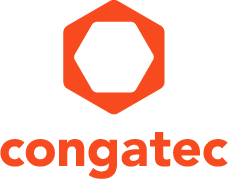 PhotoPremiers modules μQseven de congatec  (dénomination micro-Qseven) : plus petits qu'une carte de crédit, équipés des processeurs Freescale iMX6 ARM Cortex A9, destinés aux applications robustes en ultra basse consommation et faible encombrement.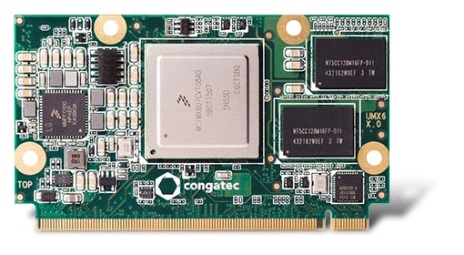 Texte et photo disponibles à :  http://www.congatec.com/pressCommuniqué de pressecongatec présente ses premiers modules µQsevencongatec accélère la miniaturisation en cours 
avec ces modules µQseven équipés de processeurs Freescale i.MX 6.Paris -- 22 septembre 2015 -- congatec AG, acteur de premier plan dans le domaine des modules processeurs embarqués, des cartes SBC (mini-ITX) et des services EDM,  étend son offre produits en standard Qseven en proposant désormais des Computer-on-Modules µQseven dans un format inférieur à celui d'une carte de crédit (40 mm x 70 mm). Le fleuron de ce premier module de nouvelle génération est le conga-UMX6 basé sur un processeur Freescale i.MX 6 ARM Cortex A9. Il convient parfaitement aux applications évoluant en environnement critique qui requièrent des conceptions compactes à basse consommation mais avec des performances élevées en multimédia et en calculs. Ces applications bénéficieront des avantages du nouveau conga-UMX6 μQseven : cœur ARM résistant, disponibilité à long terme (plus de 10 ans), haute performance par watt avec une consommation standard de 3,5 watts, plus une gamme étendue de température de -40° à +85°C.Les fonctions de ces nouveaux modules congatec μQseven conviennent parfaitement aux systèmes de circulation routière, systèmes embarqués à bord des véhicules, automates de petite taille, bornes de paiement dans les parking et toute autre applications embarquée ou application internet de l'objet nécessitant un faible encombrement et une basse consommation.Les utilisateurs de ces nouveaux modules μQseven bénéficient du haut niveau de standardisation et de scalabilité de ce format, ce qui permet de réaliser des produits très petits et très plats. De plus, la  documentation fournie par congatec, ses pilotes industriels et ses compétences dans l'intégration personnalisée d'applications sont là pour aider les constructeurs à intégrer cette technologie de processeur le plus efficacement et le plus rapidement possible. Ceux qui déploient déjà des projets en Qseven peuvent immédiatement tester les nouveaux modules μQseven, grâce à leur compatibilité en brochage avec tous les modules Qseven.Les fonctionnalités en détailLes nouveaux modules μQseven conga-UMX6 sont équipés des SoC Freescale i.MX 6 à ARM Cortex A9, ce qui prolonge la disponibilité des modules jusqu'à 10 ans minimum, ils disposent d'une performance d'1 GHz (mono ou double cœur) et de plus de 1 Go de mémoire robuste soudée sur la carte. Avec OpenGL ES 1.1/2.0/3.0 et OpenVG 1.1, le graphisme intégré de hautes performances prend en charge les applications 2D et 3D jusqu'aux résolutions WUXGA (1920 x 1200). Grâce à un traitement vidéo accéléré en hard, les modules décodent des vidéos 1080p à 60 Hz en temps réel et codent jusqu'à deux vidéos 720p. Deux écrans indépendants peuvent se connecter via 2 x LVDS ou 1xLVDS et 1x HDMI 1.4. La prise en charge du bus I2S assure une transmission audio stable et de haute qualité. Pour le stockage des applications et des données, le module possède 1x SATA et un SSD 32 Go en option.Pour connecter des E/S spécifiques, les nouveaux modules congatec μQseven possèdent 1x PCI Express 2.0, 5x USB 2.0, 1x Gbit Ethernet et 1x bus CAN vers la carte porteuse. Le contrôleur de gestion intégré de la carte possède, entre autres, une horloge de surveillance et un contrôle de perte d'énergie ainsi que des fonctions de surveillance, administration et maintenance pour les installation IoT partagées. Des BSP (Board Support Packages) sont disponibles pour Android et toutes les versions Linux ainsi que pour Windows Embedded Compact 7 (disponibles en téléchargement sur le site web de congatec).Une gamme étendue d'accessoires destinés à simplifier la réalisation des projets sont disponibles : ventilateurs, cartes porteuses et kits de démarrage ainsi que des cartes ADD2 et des modules de gestion de batterie SMART.Plus d'informations sur : http://www.congatec.com/products/qseven/conga-umx6.html A propos de CongatecCongatec AG, dont le siège est situé à Deggendorf, Allemagne, est un fournisseur de premier plan de modules processeurs industriels utilisant les standards Qseven, COM Express, XTX et ETX, de cartes SBC et de services EDM. Les produits de Congatec peuvent entrer dans un grand nombre d'industries et d'applications comme l'automatisation industrielle, les équipements  médicaux, les loisirs, les transports, les télécoms, les tests et mesure et les points de vente. Parmi les compétences et le savoir-faire technique de Congatec,  citons des fonctions BIOS uniques, des pilotes et des BSP (Board Support Packages) complets.  Après la phase de design, les clients bénéficient d'un support tout au long du cycle de vie du produit. Les produits de Congatec sont fabriqués par des grands noms du monde de la sous-traitance électronique en respectant les standards de qualité. La société possède des filiales à Taiwan, au Japon, Chine, USA, Australie et République Tchèque. Site web : www.congatec.com ou via Facebook, Twitter and YouTube* * *Reader Enquiries:Contact presse :congatec AGNEXTUALChristian EderPascale DesmaelePhone: +49-991-2700-0Tél : 06 11 48 30 36info@congatec.comwww.congatec.compascale@nextual.fr www.sams-network.com 